École Notre-Dame-des-Vertus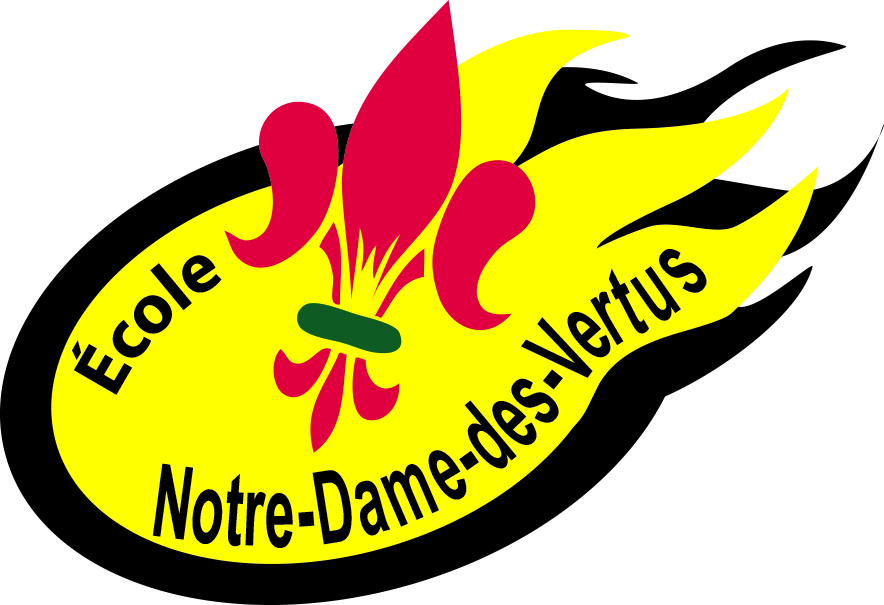 C.P. 248 Zenon Park (Saskatchewan)   S0E 1W0306.767-2209      ndv@cefsk.ca7e – 8e – 9e années(s.v.p. identifier les items avec le nom de l’enfant)2 boîtes de kleenex1 paire d’espadrilles qui ne laisse pas de marques pour l’intérieur1 paire d’espadrilles pour l’extérieur2 effaces blanches12 crayons HB2 bâtons de colle (35g)crayons de bois en couleurciseaux pointus5 cahiers Hilroy/Canada5 duo-tangs (3 trous)1 règle 30 cm2 stylos bleus et rougesruban ou liquide correcteur1 ensemble de géométrie OBLIGATOIRE – de bonne qualité3 surligneurs jaune ou orange1 clé mémoire USB 1 sketch pad pour le cours d’arts4 Cartables (1 ½ po.) avec feuilles mobiles1 cahier papier quadrillé2 ensembles de séparateurs1 calculatriceaiguise crayon1 ensemble de 24 stylos feutre pointe moyenne OBLIGATOIRE - cours d’artBescherelle (verbes) OBLIGATOIRE*Dictionnaire français OBLIGATOIRE*Dictionnaire anglais OBLIGATOIREThésaurus anglais OBLIGATOIREEnsemble pour éducation physique*Disponible à l’AFZP – 306-767-2203Première journée d’école – mardi 1 septembre 2020Grades 7 – 8 – 9  (Please identify all items with child’s name)2 kleenex boxes1 pair of runners (non-marking) for inside1 pair of runners for outside2 white erasers12 HB pencils2 glue sticks (35g)colored pencil crayonsscissors - pointed end5 notebooks Hilroy/Canada5 duo-tangs (3 holes)1 ruler 30 cm2 blue pens and 2 red pensliquid paper or dry erasegeometry set MANDATORY – good quality3 yellow or orange highlighter 1 USB memory stick 1 GB or more1 sketch pad for art class4 – 1 ½ in binders with loose leafs1 notebook – graph paper2 sets of page separators1 calculator1 handheld pencil sharpener1 set of 24 felt pens medium point MANDATORY for art classBescherelle (verbes) MANDATORY*French Dictionary MANDATORY*English Dictionary MANDATORYEnglish Thesaurus MANDATORYGym clothes*Available at l’AFZP – 306-767-2203First day of school – Tuesday, September 1st, 2020